Α Ν Α Φ Ο Ρ ΑΑτομικά ΣτοιχείαΕπώνυμο: ........................................................Όνομα:      .......................................................Όνομα πατέρα: ................................................Όνομα μητέρας: ..............................................Δ/νση κατοικίας: ..............................................                           .........................Τ.Κ. .............Τηλέφωνα επικοινωνίας: (σταθερό) ..........................................................(κινητό) ..............................................................Δ/νση ηλεκτρ. ταχυδρομείου (e mail):...........................................................................Υπηρεσιακά στοιχείαΑ.Φ.Μ. ........................................                               Ειδικότητα: ........................................................Κλάδος:    ΠΕ ...........Θέση Υπηρέτησης:............................................................................ΘΕΜΑ: ...........................................................................................................................................................,   ..... / ...... / 20....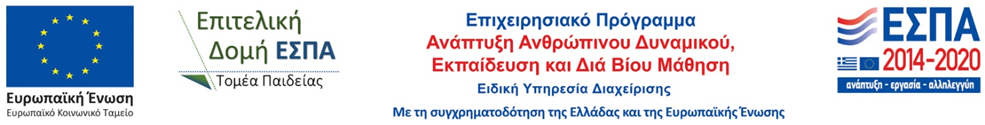 ΠΡΟΣ:  κ. Διευθυντή               της Διεύθυνσης               Α/θμιας Εκπ/σης Αρκαδίας              28ης Οκτωβρίου 29 (3ος όροφος),    Τρίπολη              22131-ΤΡΙΠΟΛΗ(Δια τ… Προϊσταμεν…/Διευθυντ……    τ...   …. Νηπιαγωγείου/Δημ. Σχολείου ………………………)   Σάς αναφέρω ότι ....................................................................................................................................................................................................................................................................................................................................................................................................................................................................................................Ο/Η εκπαιδευτικός..............................................(Ονοματεπώνυμο)